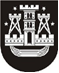 KLAIPĖDOS MIESTO SAVIVALDYBĖS TARYBASPRENDIMASDĖL turto perdavimo PAGAL TURTO patikėjimo SUTARTĮ2020 m. sausio 30 d. Nr. T2-16KlaipėdaVadovaudamasi Lietuvos Respublikos vietos savivaldos įstatymo 6 straipsnio 32 punktu, 16 straipsnio 2 dalies 26 punktu, Lietuvos Respublikos valstybės ir savivaldybių turto valdymo, naudojimo ir disponavimo juo įstatymo 12 straipsnio 3 dalimi ir Klaipėdos miesto savivaldybės turto perdavimo valdyti, naudoti ir disponuoti juo patikėjimo teise tvarkos aprašo, patvirtinto Klaipėdos miesto savivaldybės tarybos . lapkričio 24 d. sprendimu Nr. T2-378 „Dėl Klaipėdos miesto savivaldybės turto perdavimo valdyti, naudoti ir disponuoti juo patikėjimo teise tvarkos aprašo patvirtinimo“, 3.2 papunkčiu, Klaipėdos miesto savivaldybės taryba nusprendžia:1. Perduoti 3 metams, bet ne ilgiau nei yra galiojančios Klaipėdos miesto pėsčiųjų, dviračių takų, šaligatvių ir kitų nemotorizuoto transporto gatvių bei senamiesčio ir kitų siaurų gatvių valymo paslaugų sutartys, nurodytų paslaugų teikėjui (-jams) Klaipėdos miesto savivaldybei nuosavybės teise priklausančias tris šaligatvių, dviračių ir pėsčiųjų takų valymo mašinas bei vieną siaurų gatvių valymo mašiną, įsigytas įgyvendinant Gatvių, šaligatvių, dviračių ir pėsčiųjų takų valymo mašinų pirkimą atviro konkurso būdu, valdyti ir naudoti patikėjimo teise pagal turto patikėjimo sutartį.2. Pritarti  Šaligatvių, dviračių ir pėsčiųjų takų valymo mašinų patikėjimo sutarties projektui (pridedama).3. Pritarti Siaurų gatvių valymo mašinos patikėjimo sutarties projektui (pridedama).4. Įgalioti Klaipėdos miesto savivaldybės administracijos direktorių pasirašyti sprendimo 2 ir 3 punktuose nurodyto Turto patikėjimo sutartis bei perdavimo ir priėmimo aktus. 5. Skelbti šį sprendimą Klaipėdos miesto savivaldybės interneto svetainėje. Savivaldybės mero pavaduotojas, pavaduojantis Savivaldybės merąArvydas Cesiulis